ESCOLA ________________________________________DATA:_____/_____/_____PROF:______________________________________________TURMA:___________NOME:_______________________________________________________________01.Analise os textos abaixo: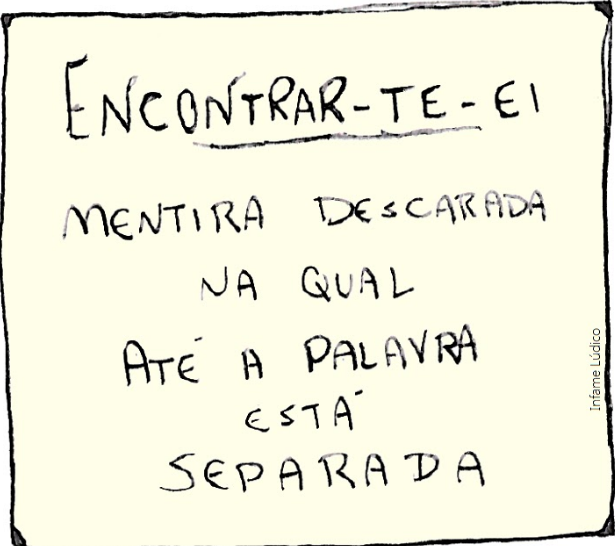 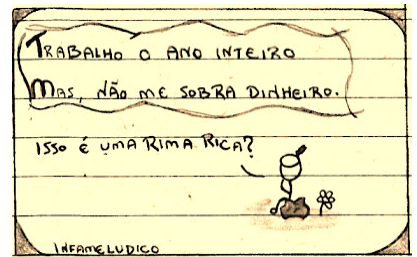 Responda:a.No texto I ocorre próclise em:” __________________________________.b. No Texto II ocorre mesóclise em:________________________________.c.A palavra “descarada” presente no texto II é formada pelo processo de formação de palavras denominado derivação prefixal e sufixal ou derivação parassintética? Justifique sua resposta.____________________________________________________________________d.Transcreva uma palavra do texto II que é formada pelo processo de formação sufixal.____________________________________________________________________Texto para às questões  de 02 a 05Uso de tecnologia por crianças: benefício ou perda de infância?Uma pesquisa realizada pela AVG Technologies com famílias de todo o mundo mostrou que 66% das crianças entre 3 e 5 anos de idade conseguia usar jogos de computador, mas apenas 14% era capaz de amarrar os sapatos sozinha.(...) Mas será que essa inserção tão precoce no mundo da tecnologia é benéfica para os pequenos?(...) A terapeuta canadense Cris Rowan, por exemplo, defende que o uso de tecnologia por menores de 12 anos é prejudicial ao desenvolvimento e aprendizado infantil.SuperexposiçãoSegundo ela, a superexposição da criança a celulares, internet, iPad e televisão está relacionada ao déficit de atenção, atrasos cognitivos, dificuldades de aprendizagem, impulsividade e problemas em lidar com sentimentos como a raiva. Outros problemas comuns seriam a obesidade (porque a criança passa a fazer menos atividade física), privação de sono (quando as crianças usam as tecnologias dentro do quarto) ,  o risco de dependência por tecnologia.(...) e de serem vítimas de  pedófilos através da rede. Mas, mesmo com tantas recomendações, muitos pais parecem não se preocupar com o assunto. Sob a justificativa de que hoje é importante saber trabalhar com as novas tecnologias desde cedo ou simplesmente para evitar aborrecimentos, os pais acabam deixando as crianças livres para usar os equipamentos da forma como quiserem, o que pode causar problemas não só aos pequenos, mas para toda a família.(...) Como educar as crianças quanto ao uso da tecnologia:-manter o diálogo e investir em atividades familiares;-deixar que a criança demonstre interesse em usar um aparelho eletrônico, depois disso os pais podem mostrar a ela como usar os aparelhos de forma correta;-estabelecer regras e trabalhar para que a criança não acabe exagerando na hora de usar os dispositivos eletrônicos;-os pais devem dar exemplo e não usar tecnologia por muito tempo;-incentivar a criança a praticar esportes, atividades culturais ou simplesmente estabelecer uma conversa em família rotineiramente;-os pais devem instalar  ferramentas de monitoramento ou bloqueio de alguns conteúdos da internet como forma de proteger a criança;-manter o computador numa área comum da casa com a tela sempre visível e limitar o tempo de uso do equipamento;-os pais devem sempre se dispor a esclarecer dúvidas e explicar os motivos pelos quais é preciso usar com cautela as novas tecnologias. http://www.semprefamilia.com.br/uso-de-tecnologia-por-criancas-beneficio-ou-perda-da-infancia/adaptada02.De acordo com o texto acima:I.Uma grande porcentagem de crianças sabem amarrar os sapatos e usar a tecnologia.II.Segundo a terapeuta Cris Rowan, o uso de tecnologia por menores é possível desde que haja monitoramento dos pais.III. De acordo com a terapeuta Cris Rowan, o uso precoce da tecnologia, por uma criança,  pode acarretar problemas de saúde e até atrapalhar seu desempenho escolar.Está correta a alternativa:a.I e IIb.II e IIIc.IIId.II03.Na oração: “o que pode causar problemas não só aos pequenos, mas para toda a família”. A palavra destacada expressa ideia de:(A)causa(B)efeito(C)consequência(D)contrariedade04.De acordo com o texto, porque os pais não se preocupam que as crianças façam uso da tecnologia?________________________________________________________________________________________________________________________________________05.Nas dicas de como educar crianças quanto ao uso da tecnologia,  aponte aquela que é direcionada exclusivamente para uma atitude inadequada dos pais.____________________________________________________________________06.Faça a leitura do texto abaixo e explique com suas palavras o que você entendeu?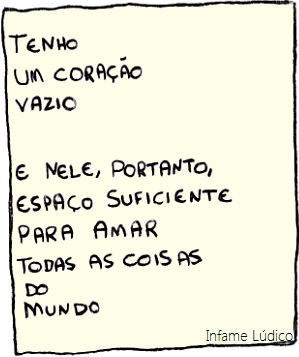 ________________________________________________________________________________________________________________________________________07.Observe a tirinha abaixo: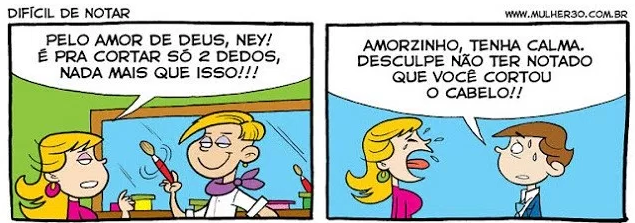 Explique em que confere o humor da tirinha.____________________________________________________________________________BOA PROVA!!! 